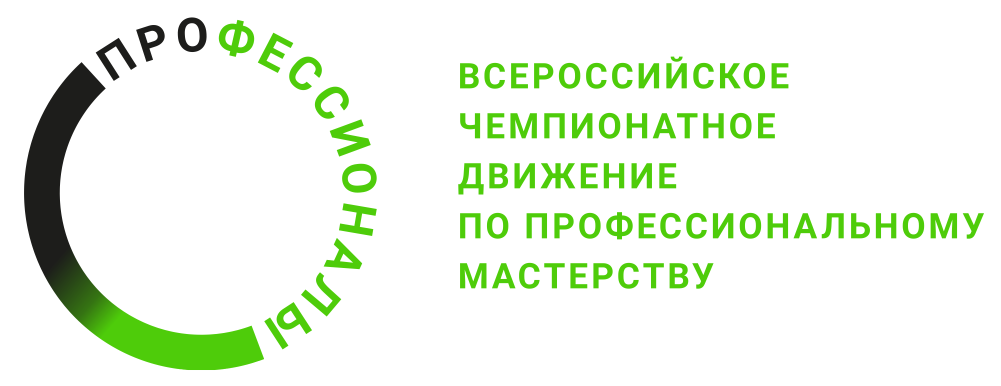 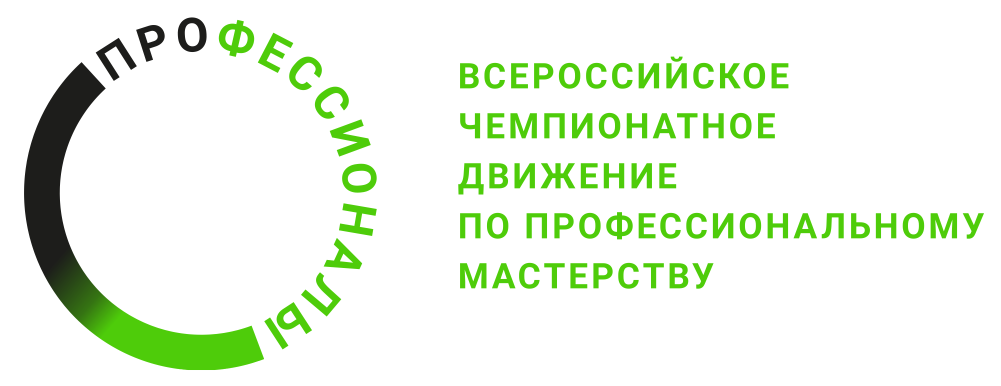 ПРОГРАММА ПРОВЕДЕНИЯРегионального этапа чемпионата Москвыпо компетенции «Технологии физического развития»Общая информацияОбщая информацияПериод проведенияМесто проведения и адрес площадкиГород МоскваФИО Главного экспертаБеляев Александр ГригорьевичКонтакты Главного экспертаПочта: BeljaevAG@mgpu.ruТелефон: 8-920-597-51-34Д-7  / «____» __________ 202 г.Д-7  / «____» __________ 202 г.В течение дняРассылка конкурсантам ситуационных задач для выполнения модуля Г, начало выполнения конкурсантами модуля БД-2  / «___» _________ 2024 г.Д-2  / «___» _________ 2024 г.09:00-10:00Прием площадки Главным экспертом, устранение недостатков организации площадки10:00-10:30Регистрация экспертов на площадке10:30-13:30Инструктажи для экспертов. Знакомство с конкурсной документацией, площадкой, внесение изменений в КЗ и схему оценивания13:30-14:30Обед14:30-17:00Обучение проведению процедуры оценивания конкурсного задания на практических примерах17:00-17:30Брифинг экспертов17:30-19:00Работа с цифровой системой, подписание протоколовД-1  / «___» ________ 2024 г.Д-1  / «___» ________ 2024 г.09:30-10:00Регистрация конкурсантов на площадке10:00-13:30Инструктажи для конкурсантов, знакомство с площадкой, рабочими местами и материалами конкурсного задания13:30-14:30Обед14:30-15:30Брифинг главного эксперта с конкурсантамиД1  / «___» __________ 2024 г.Д1  / «___» __________ 2024 г.08:30-09:00Регистрация конкурсантов и экспертов на площадке09:00-14:00Выполнение заданий модуля А «Организация приема норм ГТО»:- 09:00 – 09:30 – подготовительная часть;- 09:30 – 09:35 – технический перерыв;- 09:35 – 13:00 – демонстрация проведения испытаний;- 13:00 – 14:00 – интерпретация результатов;14:00-14:30Обед для конкурсантов и экспертов.14:30-15:00Завершение первого конкурсного дня, сдача материалов. Брифинг конкурсантов и экспертов по итогам первого рабочего дня.15:00-18:00Работа экспертовДо 23:59Предоставление конкурсантами Главному эксперту материалов модуля Б.Д2  / «___» ________ 2023 г.Д2  / «___» ________ 2023 г.08:30-09:00Регистрация конкурсантов и экспертов на площадке09:00-12:45Выполнение заданий модуля В «Разработка и проведение подготовительной части урока»:- 09:00 – 10:30 – подготовка материалов для демонстрации КЗ;- 10:30 – 10:40 – технический перерыв;-10:40 – 12:45 – демонстрация конкурсного задания 12:45-13:00Брифинг конкурсантов и экспертов по результатам выполнения модуля В13:00-13:45Обед для конкурсантов и экспертов13:45-16:00Работа экспертовД3  / «___» _________ 2024 г.Д3  / «___» _________ 2024 г.08:30-09:00Регистрация конкурсантов и экспертов на площадке09:00-10:30Выполнение заданий модуля Г «Проектная деятельность»:- 09:00 – 10:30 – демонстрация проектов.10:30-11:00Брифинг конкурсантов и экспертов по результатам выполнения модуля Г11:00-12:30Представление результатов выполнения модуля Б «Популяризация физической культуры в социальных сетях»:11:00 - 12:30 – демонстрация работ конкурсантов12:30-13:00Брифинг конкурсантов и экспертов по итогам конкурса. Окончание работы конкурсантов на площадке.13:00-15:00Работа экспертов, внесение оценок в ЦПЧ, закрытие системы.С 15:00Отъезд конкурсантов и экспертов, демонтаж площадкиД+1  / «__» __________ 2024 г.Д+1  / «__» __________ 2024 г.В течение дняПубликация итогов чемпионата, награждение